Анкета участника
велосипедной школы 2013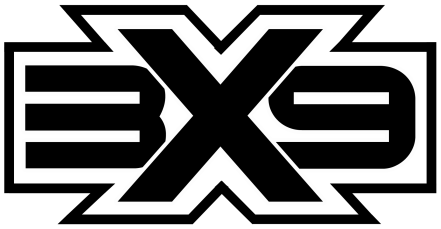 Отметьте, какое снаряжение есть: велосипед	 багажник		 велорюкзак	 спальник		 палаткаУчастие в майском походе в Крым: планирую пойти		 не пойду	Откуда узнали о велошколе 3х9: от знакомых  •  из интернета вышли на наш сайт через поисковую систему (какую?) _______________________  •  ВКонтакте / Facebook группа (какая?) __________________________________________________ объявление друга Веломания другой сайт (какой?) ____________________________________________________ Бумажное объявление (где?) __________________________________________________ Другое _____________________________________________________________________ Не помню __________________________________________________________________Вопросы/пожелания к организаторам велошколы____________________________________________________________________________________________________________________________________________________________________________________________________________________________________________________________________________________________________________________________________________________Фамилия, имя, отчество______________________________________________________________Дата рождения______________________________________________________________Место работы / учёбы______________________________________________________________e-mail______________________________________________________________Телефон (моб.)______________________________________________________________Ник на сайте 3x9.ru______________________________________________________________Туристский опыт______________________________________________________________(У – участие,______________________________________________________________Р – руководство)______________________________________________________________с указанием вида туризма,______________________________________________________________района и года похода______________________________________________________________